Datenschutzrechtliche Informationen zur Verarbeitung Ihrerpersonenbezogenen Daten im Rahmen Ihrer VereinsmitgliedschaftHiermit informiert Sie der Förderverein der Grundschule Enkirch e.V. über die Nutzung und Verarbeitung der von Ihnen angegebenen bzw. angeforderten personenbezogenen Daten. Wir nehmen den Schutz Ihrer persönlichen Daten sehr ernst.Mit den folgenden Informationen kommen wir zudem unseren Verpflichtungen im Rahmen der EU-Datenschutzgrundverordnung nach.Damit wir Ihre Mitgliedschaft entsprechend verwalten können, verarbeiten wir auf Rechtsgrundlage Ihrer Mitgliedschaft bei uns nach Art. 6 Abs. 1 b (EU-DSGVO) folgende Ihrer angegebenen persönlichen Daten.Name, Anschrift, Telefon, Email, Eintrittsdatum zum Zweck der VereinsverwaltungBankverbindung zum Einzug des MitgliedsbeitragesDauer der Speicherung: Diese Daten werden von uns solange gespeichert, wie Siebei uns Mitglied sind. Danach speichern wir Ihren Namen, Ihre Anschrift und die Daten zu Ihrer Beitragszahlung im Rahmen der steuerrechtlichen Aufbewahrungsfristen bis zu 10 Jahren.--------------------------------                    --------------------- ----------------------------------------   Datum												UnterschriftFörderverein derFreiherrn von Wiltberg Grundschule Enkirch e.V.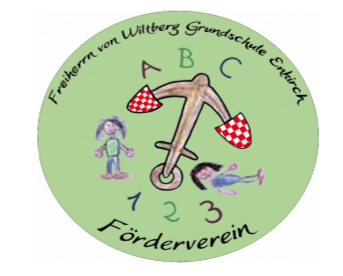 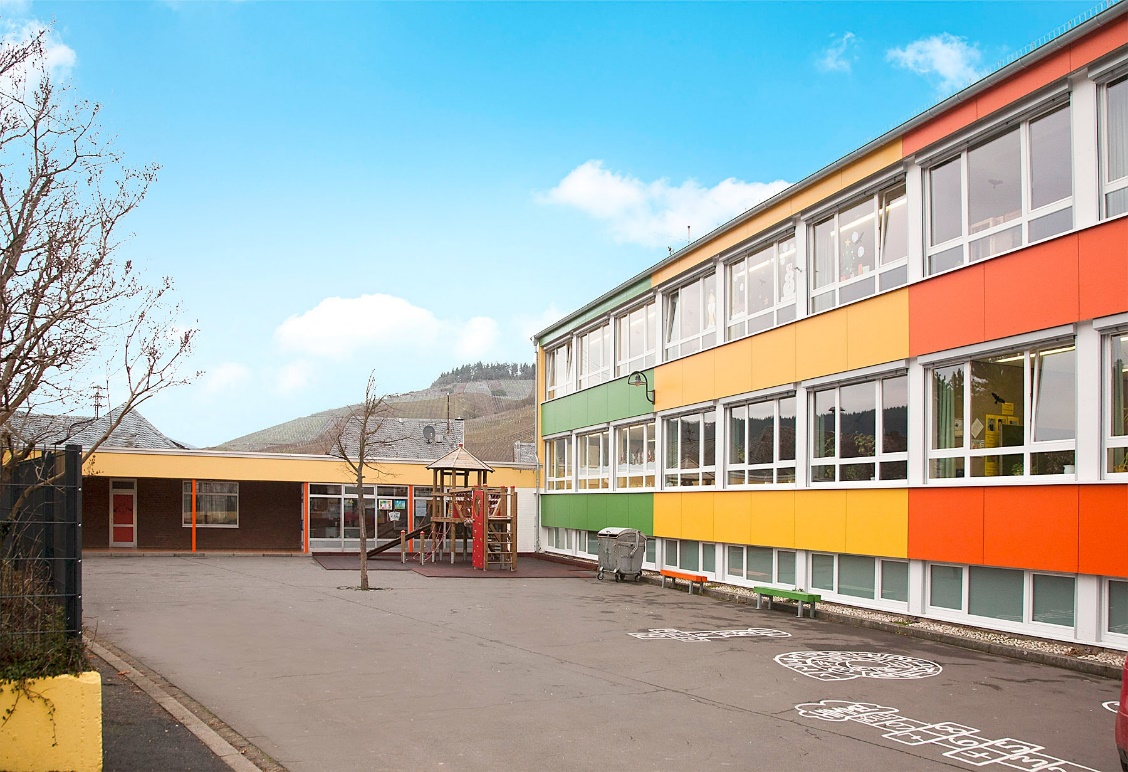 www.grundschule-enkirch.de Am Wochenmarkt 15
56850 Enkirch / Mosel
Tel. 0 65 41 / 67 76